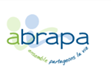 Antenne ABRAPA VENDENHEIM 12 rue Berlioz 67550 Vendenheim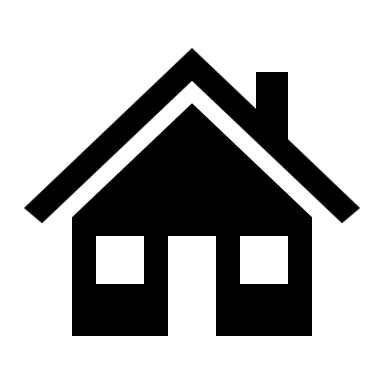 03 88 20 25 27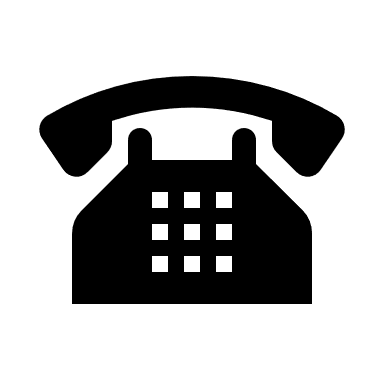 @ www.abrapa.asso.fr/antennes/antenne-daide-accompagnement-a-domicile-abrapa-vendenheim/SITUATION du bénéficiaire : M. et MME SCHILLER ANNE DATE : au 5 septembre 2023Cahier de liaison : à compléter à chaque interventionSITUATION du bénéficiaire : M. et MME SCHILLER ANNE DATE : au 5 septembre 2023Cahier de liaison : à compléter à chaque interventionNom et prénomAdresseCourrielTéléphoneMme Schiller Anne2 rue du Maréchal juin67000 Vendenheima.schiller@hotmail.com 07.81.03.42.96.23Mme SCHILLER, 84 ans, sort de Service de Soins et de Réadaptation (SSR) où elle vient de passer 2 semaines après une fracture du fémur droit. Elle est atteinte de polyarthrite. Ses mains sont souvent douloureuses. Depuis son hospitalisation, elle se plaint de constipation. Elle semble aussi un peu déprimée à l’issue de cette hospitalisation, car elle se sent fort limitée dans ses capacités physiques et motrices.Mme Schiller marche seule à l’aide d’un déambulateur.Depuis sa chute, elle craint de retomber.Les transferts, doivent se faire de façon accompagnéeIl faut la rassurer par votre présence et votre aide au mouvement si besoin.Elle vit avec son mari âgé de 90 ans. Il marche avec une canne et encourage sa femme. Elle est très volontaire et veut retrouver rapidement son autonomiePRESTATIONS de 8h à 12h00 du lundi au vendrediAide à l’ouverture des volets de la maison.Aide à l’installation à la table du petit déjeuner préparé par M. SCHILLER.Aide à la toilette au lavabo ou dans la baignoire selon le souhait de la cliente.Aide au change des vêtements. Changement des draps (1 fois par semaine, le vendredi).Faire des petites courses d’appoint à la supérette d’en bas avec M. ou Mme SCHILLER (en cas de besoin). Les enfants se chargent des grosses courses le samedi.Proposition d’activités de stimulation et de maintien de l’autonomie avec Mme SCHILLER pour lui changer les idées. Tri et rangement des produits périssables dans le frigidaire et mise en route d’une machine à laver (le linge sale se trouve dans le panier à linge dans la salle de bain) + étendre le linge sur l’étendoir situé dans le cellier à côté de la cuisine.Entretien courant du cadre de vie (Sols, cuisine, salle de bain et WC).Préparation du repas de midi et du soir avec Mme SCHILLER. Monsieur se charge de débarrasser et d’essuyer la table, ainsi que de laver la vaisselle.Pour toutes ces tâches, vous faites participer Mme SCHILLER. Elle est particulièrement motivée pour progresser. Avant sa chute, elle prenait en charge le travail ménager, la préparation des repas et participait une fois par semaine aux ateliers créatifs du centre socio-culturel du quartier.PRESTATIONS de 8h à 9h00 (samedi et dimanche)Aide à l’installation à la table du petit déjeuner préparé par M. SCHILLER + aide à l’ouverture des volets + aide à la toilette au lavabo ou dans la baignoire selon le souhait de la cliente + aide au change des vêtements. Les enfants se chargent à tour de rôle de faire les courses, de préparer les repas du week-end et de passer un moment avec eux.Mme SCHILLER, 84 ans, sort de Service de Soins et de Réadaptation (SSR) où elle vient de passer 2 semaines après une fracture du fémur droit. Elle est atteinte de polyarthrite. Ses mains sont souvent douloureuses. Depuis son hospitalisation, elle se plaint de constipation. Elle semble aussi un peu déprimée à l’issue de cette hospitalisation, car elle se sent fort limitée dans ses capacités physiques et motrices.Mme Schiller marche seule à l’aide d’un déambulateur.Depuis sa chute, elle craint de retomber.Les transferts, doivent se faire de façon accompagnéeIl faut la rassurer par votre présence et votre aide au mouvement si besoin.Elle vit avec son mari âgé de 90 ans. Il marche avec une canne et encourage sa femme. Elle est très volontaire et veut retrouver rapidement son autonomiePRESTATIONS de 8h à 12h00 du lundi au vendrediAide à l’ouverture des volets de la maison.Aide à l’installation à la table du petit déjeuner préparé par M. SCHILLER.Aide à la toilette au lavabo ou dans la baignoire selon le souhait de la cliente.Aide au change des vêtements. Changement des draps (1 fois par semaine, le vendredi).Faire des petites courses d’appoint à la supérette d’en bas avec M. ou Mme SCHILLER (en cas de besoin). Les enfants se chargent des grosses courses le samedi.Proposition d’activités de stimulation et de maintien de l’autonomie avec Mme SCHILLER pour lui changer les idées. Tri et rangement des produits périssables dans le frigidaire et mise en route d’une machine à laver (le linge sale se trouve dans le panier à linge dans la salle de bain) + étendre le linge sur l’étendoir situé dans le cellier à côté de la cuisine.Entretien courant du cadre de vie (Sols, cuisine, salle de bain et WC).Préparation du repas de midi et du soir avec Mme SCHILLER. Monsieur se charge de débarrasser et d’essuyer la table, ainsi que de laver la vaisselle.Pour toutes ces tâches, vous faites participer Mme SCHILLER. Elle est particulièrement motivée pour progresser. Avant sa chute, elle prenait en charge le travail ménager, la préparation des repas et participait une fois par semaine aux ateliers créatifs du centre socio-culturel du quartier.PRESTATIONS de 8h à 9h00 (samedi et dimanche)Aide à l’installation à la table du petit déjeuner préparé par M. SCHILLER + aide à l’ouverture des volets + aide à la toilette au lavabo ou dans la baignoire selon le souhait de la cliente + aide au change des vêtements. Les enfants se chargent à tour de rôle de faire les courses, de préparer les repas du week-end et de passer un moment avec eux.Mme SCHILLER, 84 ans, sort de Service de Soins et de Réadaptation (SSR) où elle vient de passer 2 semaines après une fracture du fémur droit. Elle est atteinte de polyarthrite. Ses mains sont souvent douloureuses. Depuis son hospitalisation, elle se plaint de constipation. Elle semble aussi un peu déprimée à l’issue de cette hospitalisation, car elle se sent fort limitée dans ses capacités physiques et motrices.Mme Schiller marche seule à l’aide d’un déambulateur.Depuis sa chute, elle craint de retomber.Les transferts, doivent se faire de façon accompagnéeIl faut la rassurer par votre présence et votre aide au mouvement si besoin.Elle vit avec son mari âgé de 90 ans. Il marche avec une canne et encourage sa femme. Elle est très volontaire et veut retrouver rapidement son autonomiePRESTATIONS de 8h à 12h00 du lundi au vendrediAide à l’ouverture des volets de la maison.Aide à l’installation à la table du petit déjeuner préparé par M. SCHILLER.Aide à la toilette au lavabo ou dans la baignoire selon le souhait de la cliente.Aide au change des vêtements. Changement des draps (1 fois par semaine, le vendredi).Faire des petites courses d’appoint à la supérette d’en bas avec M. ou Mme SCHILLER (en cas de besoin). Les enfants se chargent des grosses courses le samedi.Proposition d’activités de stimulation et de maintien de l’autonomie avec Mme SCHILLER pour lui changer les idées. Tri et rangement des produits périssables dans le frigidaire et mise en route d’une machine à laver (le linge sale se trouve dans le panier à linge dans la salle de bain) + étendre le linge sur l’étendoir situé dans le cellier à côté de la cuisine.Entretien courant du cadre de vie (Sols, cuisine, salle de bain et WC).Préparation du repas de midi et du soir avec Mme SCHILLER. Monsieur se charge de débarrasser et d’essuyer la table, ainsi que de laver la vaisselle.Pour toutes ces tâches, vous faites participer Mme SCHILLER. Elle est particulièrement motivée pour progresser. Avant sa chute, elle prenait en charge le travail ménager, la préparation des repas et participait une fois par semaine aux ateliers créatifs du centre socio-culturel du quartier.PRESTATIONS de 8h à 9h00 (samedi et dimanche)Aide à l’installation à la table du petit déjeuner préparé par M. SCHILLER + aide à l’ouverture des volets + aide à la toilette au lavabo ou dans la baignoire selon le souhait de la cliente + aide au change des vêtements. Les enfants se chargent à tour de rôle de faire les courses, de préparer les repas du week-end et de passer un moment avec eux.Mme SCHILLER, 84 ans, sort de Service de Soins et de Réadaptation (SSR) où elle vient de passer 2 semaines après une fracture du fémur droit. Elle est atteinte de polyarthrite. Ses mains sont souvent douloureuses. Depuis son hospitalisation, elle se plaint de constipation. Elle semble aussi un peu déprimée à l’issue de cette hospitalisation, car elle se sent fort limitée dans ses capacités physiques et motrices.Mme Schiller marche seule à l’aide d’un déambulateur.Depuis sa chute, elle craint de retomber.Les transferts, doivent se faire de façon accompagnéeIl faut la rassurer par votre présence et votre aide au mouvement si besoin.Elle vit avec son mari âgé de 90 ans. Il marche avec une canne et encourage sa femme. Elle est très volontaire et veut retrouver rapidement son autonomiePRESTATIONS de 8h à 12h00 du lundi au vendrediAide à l’ouverture des volets de la maison.Aide à l’installation à la table du petit déjeuner préparé par M. SCHILLER.Aide à la toilette au lavabo ou dans la baignoire selon le souhait de la cliente.Aide au change des vêtements. Changement des draps (1 fois par semaine, le vendredi).Faire des petites courses d’appoint à la supérette d’en bas avec M. ou Mme SCHILLER (en cas de besoin). Les enfants se chargent des grosses courses le samedi.Proposition d’activités de stimulation et de maintien de l’autonomie avec Mme SCHILLER pour lui changer les idées. Tri et rangement des produits périssables dans le frigidaire et mise en route d’une machine à laver (le linge sale se trouve dans le panier à linge dans la salle de bain) + étendre le linge sur l’étendoir situé dans le cellier à côté de la cuisine.Entretien courant du cadre de vie (Sols, cuisine, salle de bain et WC).Préparation du repas de midi et du soir avec Mme SCHILLER. Monsieur se charge de débarrasser et d’essuyer la table, ainsi que de laver la vaisselle.Pour toutes ces tâches, vous faites participer Mme SCHILLER. Elle est particulièrement motivée pour progresser. Avant sa chute, elle prenait en charge le travail ménager, la préparation des repas et participait une fois par semaine aux ateliers créatifs du centre socio-culturel du quartier.PRESTATIONS de 8h à 9h00 (samedi et dimanche)Aide à l’installation à la table du petit déjeuner préparé par M. SCHILLER + aide à l’ouverture des volets + aide à la toilette au lavabo ou dans la baignoire selon le souhait de la cliente + aide au change des vêtements. Les enfants se chargent à tour de rôle de faire les courses, de préparer les repas du week-end et de passer un moment avec eux.LISTE DES CONTACTS/ PERSONNES A JOINDREFils : Bertrand Schiller                       03.88.11.12.11 (à contacter en priorité en cas de problème)Fille : Marine Bouderbala                   03.88.00.01.10Médecin référent : Dr PFAFF               03.88.12.12.00LISTE DES CONTACTS/ PERSONNES A JOINDREFils : Bertrand Schiller                       03.88.11.12.11 (à contacter en priorité en cas de problème)Fille : Marine Bouderbala                   03.88.00.01.10Médecin référent : Dr PFAFF               03.88.12.12.00LISTE DES CONTACTS/ PERSONNES A JOINDREFils : Bertrand Schiller                       03.88.11.12.11 (à contacter en priorité en cas de problème)Fille : Marine Bouderbala                   03.88.00.01.10Médecin référent : Dr PFAFF               03.88.12.12.00LISTE DES CONTACTS/ PERSONNES A JOINDREFils : Bertrand Schiller                       03.88.11.12.11 (à contacter en priorité en cas de problème)Fille : Marine Bouderbala                   03.88.00.01.10Médecin référent : Dr PFAFF               03.88.12.12.00LISTE DES SALARIES INTERVENANT CHEZ LE CLIENTLisa Dechaume – AVS (Intervient du lundi au vendredi : matin et soir)10 route de Kehl 67550 VENDENHEIM06.04.33.45.06       lisa.dechaume@gmail.com Pierre Larue – AVS (Intervient uniquement le week-end)20 rue de la Hampe 67460 SOUFFELWEYERSHEIM06.98.22.08.09       pierre.larue@hotmail.comLISTE DES SALARIES INTERVENANT CHEZ LE CLIENTLisa Dechaume – AVS (Intervient du lundi au vendredi : matin et soir)10 route de Kehl 67550 VENDENHEIM06.04.33.45.06       lisa.dechaume@gmail.com Pierre Larue – AVS (Intervient uniquement le week-end)20 rue de la Hampe 67460 SOUFFELWEYERSHEIM06.98.22.08.09       pierre.larue@hotmail.comLISTE DES SALARIES INTERVENANT CHEZ LE CLIENTLisa Dechaume – AVS (Intervient du lundi au vendredi : matin et soir)10 route de Kehl 67550 VENDENHEIM06.04.33.45.06       lisa.dechaume@gmail.com Pierre Larue – AVS (Intervient uniquement le week-end)20 rue de la Hampe 67460 SOUFFELWEYERSHEIM06.98.22.08.09       pierre.larue@hotmail.comLISTE DES SALARIES INTERVENANT CHEZ LE CLIENTLisa Dechaume – AVS (Intervient du lundi au vendredi : matin et soir)10 route de Kehl 67550 VENDENHEIM06.04.33.45.06       lisa.dechaume@gmail.com Pierre Larue – AVS (Intervient uniquement le week-end)20 rue de la Hampe 67460 SOUFFELWEYERSHEIM06.98.22.08.09       pierre.larue@hotmail.com